Links to the Exam Specifications: How does ocean acidification meet key learning objectives in the AS, A2 and IB specifications?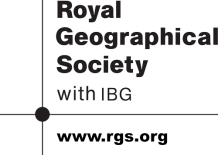 Exam specEnquiry questionsKey learning objectivesExamplesEdexcel Unit 1: Global ChallengeClimate change and its causesIs global warming a recent short term phenomenon or should it be seen as part of long term climate change? The current phenomenon of global warming should be set in the context of longer, medium and short term climate change. A range of evidence from ecology, historical records and climate change should be reviewed.Researching the evidence of recent climate change could include scientific research from weather, ocean, polar ice and ecosystem changes.Edexcel Unit 1: Global ChallengeClimate change and its causesWhat are the impacts of climate change and why should we be concerned?A case study of environmental and ecological impacts of Arctic warming in the Arctic region.Developing an awareness of the direct impacts of global warming through case studies of vulnerable places to understand the resulting environmental, ecological and economic impacts. OCR Unit F761: Managing Physical EnvironmentsCold environmentsWhy are cold environments considered to be ‘fragile’?Climatic extremes lead to finely balanced ecosystems which can be easily damaged. The study of one cold environment to illustrate the impacts of climate on the nature of the ecosystem.WJEC Unit G1: Changing Physical EnvironmentsInvestigating Climate ChangeWhat are the issues resulting from climate change? Changing climates and shifting climate belts and the effects on biomesResearch into the impacts of global warming on different countries and regions. IB Unit Part 2: Optional ThemesOption B: Oceans and their coastal marginsOption C: Extreme environmentsOceans and climate: Carbon dioxideSustainability: ImpactExamine the role of oceans as a store and source of carbon dioxide (CO₂)Discuss the potential impact of global climatic change (global warming) on the indigenous populations, settlement and economic activities in extreme environments. 